Gemeente Utrecht - statiegeldsysteem♻️ Met de invoering van een circulair bekersysteem, bespaart de gemeente Utrecht zo’n 100.000 wegwerpbekers op jaarbasis. Hiermee lopen ze vooruit op de nieuwe regels die vanaf 1 januari 2024 ingaan.🥤❌ Wegwerpbekers en -bakjes die plastic bevatten mogen vanaf die datum niet meer worden aangeboden voor consumptie op locatie. Dat geldt dus ook voor de bekende wegwerpkoffiebeker op kantoor. ☕ Wanneer gasten bij de koffiebar van de gemeente Utrecht een warme drank bestellen, betalen zij 1 euro statiegeld voor de beker. Wanneer de beker na gebruik wordt ingeleverd, ontvangen zij dit bedrag of een statiegeldmunt terug. Benieuw hoe dat in de praktijk gaat? Bekijk de video. Wil je meer weten over de regelgeving? Kijk dan op: minderwegwerpplastic.nl//Link naar video voor bij deze post:https://minderwegwerpplastic.nl/videos/gemeente-utrecht En (eventueel) foto voor bij deze post: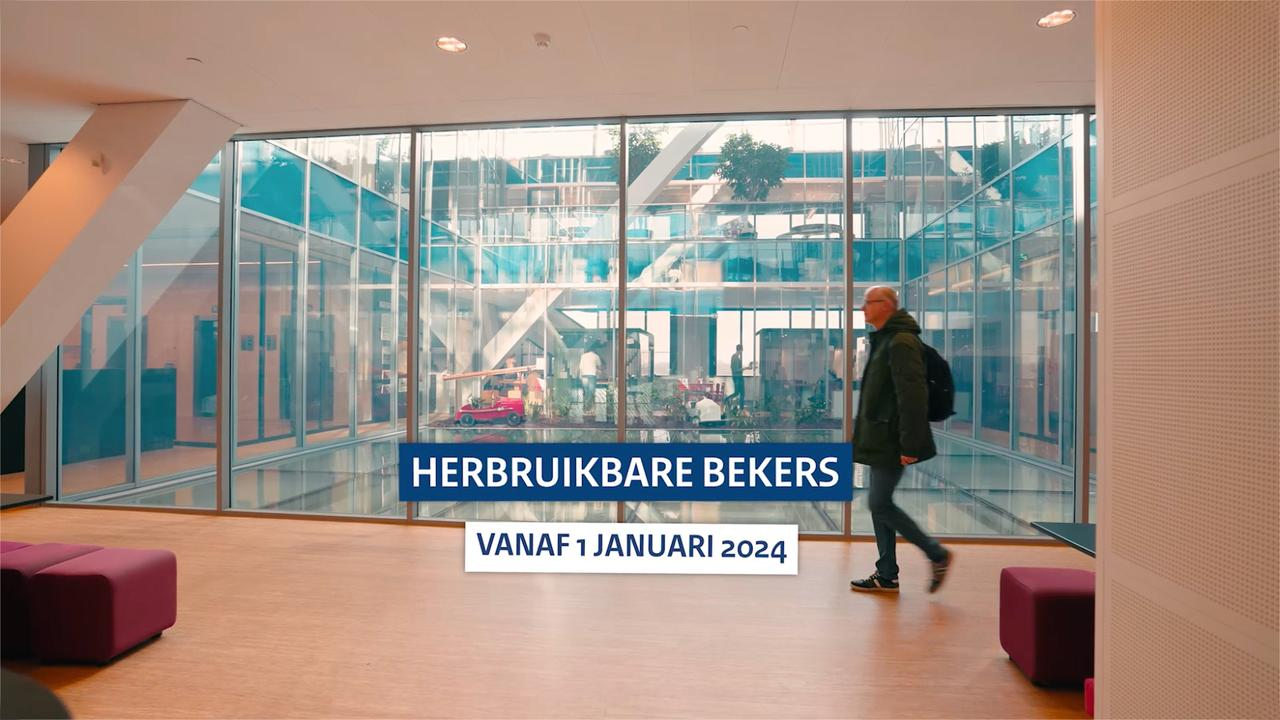 